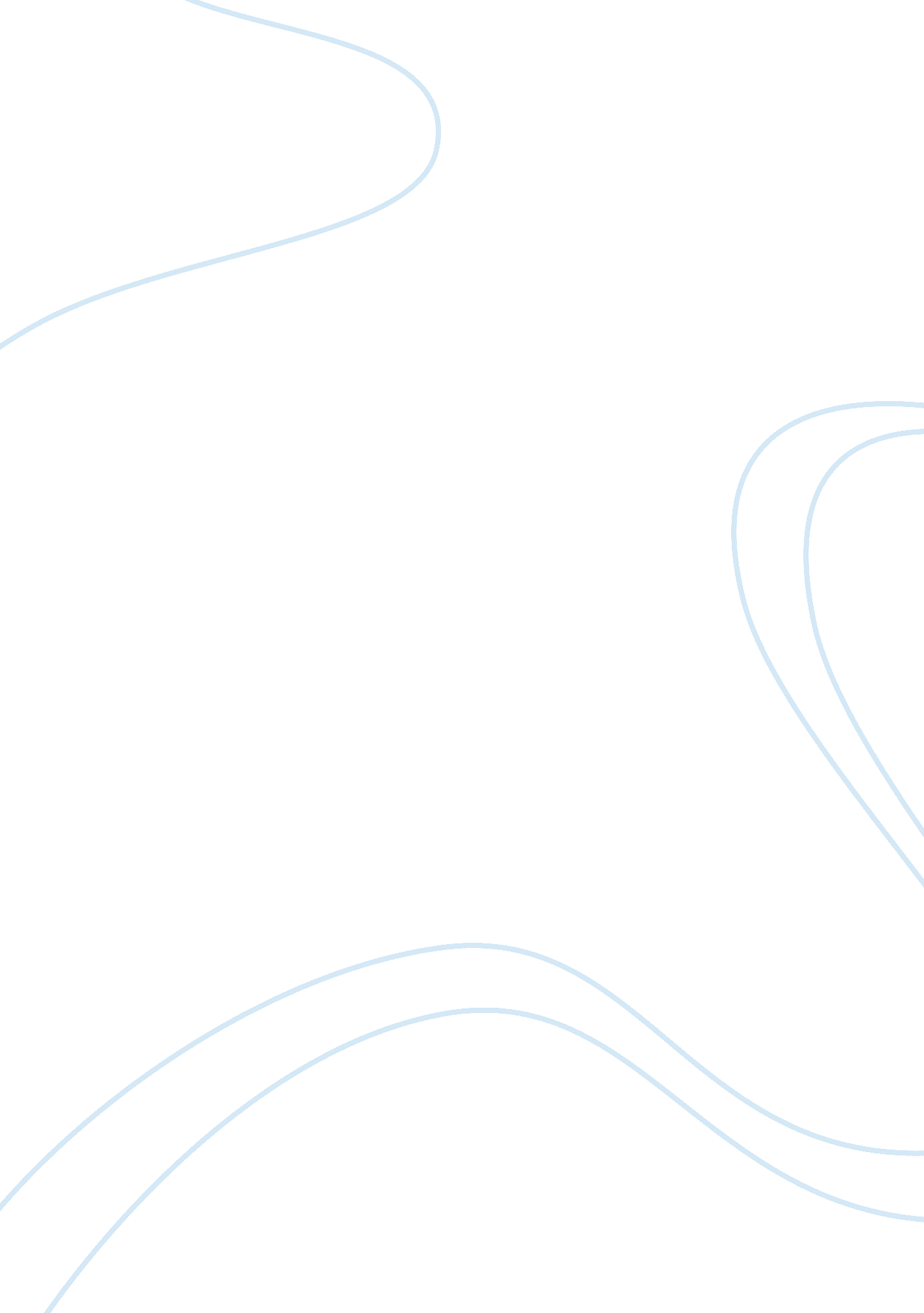 HistoryHistory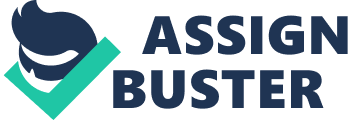 History History Essay #01 The disagreement between democracy and basic rights of humans seems unavoidable. It is understandable that in specific instants a collective resolution can be opted by the majority that decreases the area of individual liberty that is defined by the use of language of basic rights of humans. In order to explain this conflict three issues that had been resolved through democratic procedures ignoring the human rights including the issue of abortion, same sex marriage and capital punishment are briefly examined. The death penalty, in an inherent way, outrages the constitutional prohibition against unusual and cruel punishment and the warranties of due process and of likewise security under the law. Through legislation, advocacy and litigation against this brutal and barbaric institution, the general public and civil rights organizations attempt to forbid executions and attempt the elimination of capital punishment. 
The issue of abortion in terms of politics is a matter of individual’s rights to privacy. The basic notion that is linked with the issue of abortion that makes it a moral dilemma is the fact that whether a female has a right to abort the development of an upcoming human and whether an child in the womb has its right to survive or not. However the court decisions reflect that the abortion right is protected by the fourteenth amendment as in order to be granted right of privacy, an individual is needed to be born. The issue of same sex marriage has been in discussion since last decades. As it was not a legalized marriage, people demanded that it to be legalized so that individuals may live in the manner they want to live with the partner they want to be with. The basic dilemma seems to have resolved as the basic right has been soon recognized by the whole United States and the political, cultural and religious objections making the act a taboo will be disregarded (Singh, 2003). 
Essay #02 
Theoretically human life can never be priced and may be considered as priceless. However, various organizations do estimate the human lives worth and according to international standards, it is around $50, 000. This international standard has been implemented by most government-run and private insurance plans globally use to ascertain while deciding upon covering a novel medical procedure. Usually the value of a human life is estimated in order to help the governments plan the amount to be expensed for healthcare of an individual citizen. However, there are certain other issues too that do incorporate valuing human life while deciding their moral significance. Similar is the case with the question of abortion. Abortion involves termination of a life before it arrives into this world. That basically relates to human worth as a fetus a prospective human that is forced to die no matter what the reasons are behind such decision. 
The debate of stem cell is about the importance of human life at its commencement. Stem cells are plain cells which possess the ability to be transformed into all two hundred and ten distinct cell types of human tissues. It is anticipated by researchers that these cells have the potential to render cure for all types of severe ailments even fixing essential organs. Despite the significance of these cells, stem cells are present all over in the human body but majority of them are found in human embryos and in order to retrieve these cells require killing those embryos. So the value of one human embryo should be considered while attempting such procedures. 
References 
Singh, R. (2003). Governing America: The Politics of a Divided Democracy. Oxford University Press. 